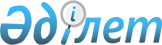 Об утверждении порядка взаимодействия без интеграции информационных систем между Комитетом по статистике Министерства национальной экономики Республики Казахстан и Министерством образования и науки Республики КазахстанСовместный приказ Председателя Агентства Республики Казахстан по статистике от 28 декабря 2017 года № 214 и Министра образования и науки Республики Казахстан от 31 января 2018 года № 34.
      В соответствии с подпунктом 3) пункта 3 статьи 16 Закона Республики Казахстан от 19 марта 2010 года "О государственной статистике", ПРИКАЗЫВАЕМ:
      1. Утвердить порядок взаимодействия без интеграции информационных систем между Комитетом по статистике Министерства национальной экономики Республики Казахстан и Министерством образования и науки Республики Казахстан.
      2. Комитету по статистике Министерства национальной экономики Республики Казахстан определить состав ответственных лиц за формирование административных данных по дошкольному и общему среднему образованию в течение пяти рабочих дней со дня подписания настоящего совместного приказа.
      3. Отменить совместный приказ Председателя Агентства Республики Казахстан по статистике от 9 июля 2014 года № 116 и Министра образования и науки Республики Казахстан от 4 июля 2014 года № 264 "О предоставлении административных данных Министерством образования и науки Республики Казахстан в Агентство Республики Казахстан по статистике".
      4. Министерству образования и науки Республики Казахстан и Комитету по статистике Министерства национальной экономики Республики Казахстан довести настоящий совместный приказ до Управлений образования областей, городов Астаны, Алматы и Департаментов статистики областей, городов Астаны, Алматы для руководства в работе.
      5. Контроль за исполнением настоящего приказа возложить на Заместителя Председателя Комитета по статистике Министерства национальной экономики Республики Казахстан Орунханова К.К. и Вице – Министра образования и науки Республики Казахстан Амрина А.К.
      6. Настоящий совместный приказ вступает в силу со дня подписания его последним из руководителей государственного органа. Порядок взаимодействия без интеграции информационных систем между Комитетом по статистике Министерства национальной экономики Республики Казахстан и Министерством образования и науки Республики Казахстан Глава 1. Общие положения
      1. Настоящий порядок взаимодействия без интеграции информационных систем между Комитетом по статистике Министерства национальной экономики Республики Казахстан и Министерством образования и науки Республики Казахстан (далее – порядок) разработан в соответствии с подпунктом 3) пункта 3 статьи 16 Закона Республики Казахстан от 19 марта 2010 года "О государственной статистике".
      2. Порядок определяет представление административных данных по дошкольному и общему среднему образованию Министерством образования и науки Республики Казахстан (далее – Министерство образования) в Комитет по статистике Министерства национальной экономики Республики Казахстан (далее – Комитет по статистике).
      3. Участниками порядка являются:
      1) Министерство образования;
      2) Комитет по статистике. Глава 2. Порядок предоставления административных данных по дошкольному и общему среднему образованию
      4. Административные данные по дошкольному и общему среднему образованию (далее – административные данные) предоставляются в Комитет по статистике путем обеспечения доступа к административным данным через программный комплекс Национальная образовательная база данных (далее – НОБД).
      5. Министерство образования для предоставления административных данных в Комитет по статистике, в рамках доступа к программному комплексу НОБД, обеспечивает следующее:
      1) ежегодно в срок не позднее 5 октября отчетного года представляет доступ к программному комплексу НОБД ответственным лицам за формирование административных данных;
      2) уведомляет в срок не позднее пяти календарных дней о планируемых изменениях и приостановке функционирования программного комплекса НОБД ответственных лиц за формирование административных данных (далее – ответственные лица);
      3) оказывает методическую и практическую помощь ответственным лицам по использованию программного комплекса НОБД по согласованию сторон, в лице, Комитета по статистике, Министерства образования.
      4) обеспечивает полноту, достоверность и своевременность доступа к административным данным.
      6. Комитет по статистике после получения доступа к административным данным через программный комплекс НОБД обеспечивает следующее:
      1) использует административные данные исключительно для производства статистической информации и актуализации статистических регистров без права передачи третьим сторонам;
      2) формирует административные данные согласно перечню административных данных в рамках доступа к программному комплексу НОБД приведенного в приложении к настоящим Правилам;
      3) исключает доступ к использованию программного комплекса НОБД посторонних лиц, кроме ответственных лиц за формирование административных данных;
      4) информирует об изменениях состава ответственных лиц за формирование административных данных не позднее трех календарных дней со дня внесения изменений.
      7. Сводные административные данные в разрезе регионов и городов Астаны и Алматы, формируемые по состоянию на 5 октября отчетного года представляются Министерством образования один раз в год на основании запроса Комитета по статистике через Единую систему документооборота государственных органов. Перечень административных данных в рамках доступа к программному комплексу НОБД
					© 2012. РГП на ПХВ «Институт законодательства и правовой информации Республики Казахстан» Министерства юстиции Республики Казахстан
				
Председатель Комитета по статистике
Министр образования и науки
Министерства национальной экономики
Республики Казахстан
Республики Казахстан
______________ Е. Сагадиев
______________ Н. Айдапкелов
______________ Е. Сагадиев
М.П.
М.П.Утвержден
совместным приказом
Председателя Комитета
по статистике
Министерства национальной экономики
Республики Казахстан
от 28 декабря 2017 года № 214и
Министра образования и науки
Республики Казахстан
от 31 января 2018 года № 34Приложение
к порядку взаимодействия без
интеграции информационных
систем между Министерством
образования науки Республики
Казахстан Комитетом по
статистике Министерства
национальной экономики
Республики Казахстан
№

Наименование показателя

Разрезность

1
Число общеобразовательных школ, единиц
По областям, по районам, по видам школ, по форме обучения (дневная/вечерняя), по типу местности (город/село), по форме собственности (гос/частная)
2
Число начальных школ (1-4 кл.)
По областям, по районам, по типу местности, по форме собственности
3
Число основных средних школ (5-9 кл)
По областям, по районам, по типу местности, по форме собственности
4
Число общеобразовательных школ (1-11 кл)
По областям, по районам, по типу местности, по форме собственности
5
Число школ, имеющие классы с углубленным изучением различных предметов
По областям, по районам, по типу местности, по форме собственности
6
Число школ, изучающие углубленное изучение предметов
По областям, по районам, по типу местности, по форме собственности
7
Число школ для детей с ограниченными возможностями в развитии
По областям, по районам, по типу местности, по форме собственности
8
Численность учащихся в общеобразовательных школах
По областям, по районам, по видам школ, по форме обучения (дневная/вечерняя), по типу местности (город/село), по форме собственности (гос/частная), по полу, по классам, по сменам, по возрастам, по национальности, по языкам обучения
9
Возрастной состав учащихся
По областям, по районам, по возрасту, по полу, по классам, по типу местности (город/село)
10
Численность учащихся с ограниченными возможностями в общеобразовательных школах
По областям, по районам, по типу местности (город/село), по форме собственности (гос/частная), по полу, по классам
11
Численность учащихся в школах, имеющие классы с углубленным изучением различных предметов
По областям, по районам, по типу местности (город/село), по форме собственности (гос/частная), по полу, по классам
12
Количество пришкольных лагерей 
По областям, по районам, по типу местности (город/село), по форме собственности (гос/частная)
13
Численность учащихся, окончивших школу с аттестатом "Алтын белгi"
По областям, по районам, по типу местности (город/село), по форме собственности (гос/частная), по полу, по классам
14
Численность учащихся, закончивших школу с отличием
По областям, по районам, по типу местности (город/село), по форме собственности (гос/частная), по полу, по классам
15
Сведения о трудоустройстве выпускников всех школ
По областям, по районам, по типу местности (город/село), по классам, по специальностям, по полу
16
Численность учителей в общеобразовательных школах
По областям, по районам, по видам школ, по форме обучения (дневная/вечерняя), по типу местности (город/село), по форме собственности (гос/частная), по полу, по классам, по возрастам, по национальности
17
Численность учителей с высшим образованием
По областям, по районам, по типу местности (город/село), по форме собственности (гос/частная), по полу, по классам
18
Численность учащихся в вечерних отделениях при дневных общеобразовательных школах
По областям, по районам, по видам школ, по форме обучения (дневная/вечерняя), по типу местности (город/село), по форме собственности (гос/частная), по полу, по классам, по сменам, по возрастам, по национальности, по языкам обучения
19
Численность учащихся, окончивших школу или переведенных в следующий класс, в вечерних общеобразовательных школах
По областям, по районам, по возрастам, по полу
20
Численность учащихся, окончивших вечернюю школу и получивших свидетельство об окончании основной средней школы
По областям, по районам, по возрастам, по полу
21
Численность учащихся с ограниченными возможностями 
По областям, по районам, по видам школ, по форме обучения (дневная/вечерняя), по типу местности (город/село), по форме собственности (гос/частная), по полу, по классам, по сменам, по возрастам, по национальности, по языкам обучения
22
Численность детей-сирот и детей, оставшихся без попечения родителей, детей-инвалидов 
По областям, по районам, по видам школ, по форме обучения (дневная/вечерняя), по типу местности (город/село), по форме собственности (гос/частная), по полу, по классам, по сменам, по возрастам, по национальности, по языкам обучения
23
Выпуск учащихся из общеобразовательных школ
По областям, по районам, по видам школ, по форме обучения (дневная/вечерняя), по типу местности (город/село), по форме собственности (гос/частная), по полу, по классам, по сменам, по возрастам, по национальности, по языкам обучения
24
Окончили основную среднюю школу
По областям, по районам, по видам школ, по форме обучения (дневная/вечерняя), по типу местности (город/село), по форме собственности (гос/частная), по полу, по классам, по сменам, по возрастам, по национальности, по языкам обучения
25
Окончили общую среднюю школу
По областям, по районам, по видам школ, по форме обучения (дневная/вечерняя), по типу местности (город/село), по форме собственности, по полу, по классам, по сменам, по возрастам, по национальности, по языкам обучения
26
Окончили вечернею школу
По областям, по районам, по видам школ, по форме обучения (дневная/вечерняя), по типу местности (город/село), по форме собственности (гос/частная), по полу, по классам, по сменам, по возрастам, по национальности, по языкам обучения
27
Численность обучившихся, получивших аттестат об основном общем образовании, по окончании:
По областям, по районам, по видам школ, по форме обучения (дневная/вечерняя), по типу местности (город/село), по форме собственности (гос/частная), по полу, по классам, по сменам, по возрастам, по национальности, по языкам обучения
28
Численность обучившихся, получивших аттестат о среднем (полном) общем образовании, по окончании:
По областям, по районам, по видам школ, по форме обучения (дневная/вечерняя), по типу местности (город/село), по форме собственности (гос/частная), по полу, по классам, по сменам, по возрастам, по национальности, по языкам обучения
29
Число компьютеров, используемых в учебных целях, в дневных общеобразовательных учреждениях; на начало учебного года -
По областям, по районам, по типу местности(город/село), по форме собственности (гос/частная) 
30
Число компьютеров с доступом к сети Интернет -всего
По областям, по районам, по типу местности (город/село), по форме собственности (гос/частная) 
31
Численность детей, охваченных предшкольной подготовкой, всего
По областям, по районам, по типу местности (город/село), по форме собственности (гос/частная), по полу, по возрасту
32
Численность детей, охваченных предшкольной подготовкой в дошкольных организациях
По областям, по районам, по типу местности (город/село), по форме собственности (гос/частная), по полу, по возрасту
33
Численность детей, охваченных предшкольной подготовкой в предшкольных классах
По областям, по районам, по типу местности (город/село), по форме собственности (гос/частная), по полу, по возрасту
34
Число дошкольных организаций
По областям, по районам, по видам организаций, по типу местности (город/село), по форме собственности, по языкам воспитания и обучения
35
Число мест
По областям, по районам, по типу местности (город/село), по форме собственности (гос/частная)
36
Число дошкольных организаций, работающих в аварийном состоянии
По областям, по районам, по типу местности (город/село), по форме собственности
37
Численность детей в дошкольных организациях
По областям, по районам, по видам организаций, по языкам обучения, по типу местности (город/село), по форме собственности (гос/частная), по полу, по возрасту, по группам, по национальности
38
Численность детей дошкольных организаций для детей с ограниченными возможностями в развитии и специальных группах в дошкольных организациях общего типа
По областям, по районам, по видам организаций, по языкам обучения, по типу местности (город/село), по форме собственности (гос/частная), по полу, по возрасту, по группам, по национальности
39
Число детей в возрасте 1-6 лет, охваченных дошкольным воспитанием и обучением
По областям, по районам, по видам организаций, по типу местности (город/село), по форме собственности (гос/частная), по полу
40
Возрастной состав детей от 0-7 лет, которым на 1 сентября текущего года исполнилось 1, 2, 3, 4 года и 5, 6,7 лет
По областям, по районам, по видам организаций, по типу местности (город/село), по форме собственности (гос/частная), по полу
41
Количество детей состоящих на очереди в дошкольных организациях, всего (из них численность детей в возрасте от 1 до 6 лет и от 3 до 6 лет)
По областям, по районам, по типу местности (город/село)
42
Численность педагогических работников в дошкольных учреждениях
По областям, по районам, по видам организаций, по типу местности (город/село), по форме собственности (гос/частная), по полу, по уровню образования
43
Численность воспитателей в дошкольных организациях
По областям, по районам, по видам организаций, по типу местности (город/село), по форме собственности (гос/частная), по полу, по уровню образования
44
Количество педагогов в специальных дошкольных организациях
По областям, по районам, по видам организаций, по типу местности (город/село), по форме собственности (гос/частная), по полу, по уровню образования
45
Сравнительная таблица по основным показателям системы образования (СТ)
Общая по основным показателям